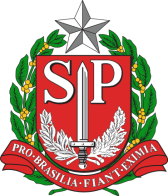 ANEXO ISECRETARIA DE GOVERNOFUNDO SOCIAL DE SÃO PAULOCENTRO DE MATERIAL EXCEDENTE – CMEXANEXO ISECRETARIA DE GOVERNOFUNDO SOCIAL DE SÃO PAULOCENTRO DE MATERIAL EXCEDENTE – CMEXANEXO ISECRETARIA DE GOVERNOFUNDO SOCIAL DE SÃO PAULOCENTRO DE MATERIAL EXCEDENTE – CMEXANEXO ISECRETARIA DE GOVERNOFUNDO SOCIAL DE SÃO PAULOCENTRO DE MATERIAL EXCEDENTE – CMEXANEXO ISECRETARIA DE GOVERNOFUNDO SOCIAL DE SÃO PAULOCENTRO DE MATERIAL EXCEDENTE – CMEXANEXO ISECRETARIA DE GOVERNOFUNDO SOCIAL DE SÃO PAULOCENTRO DE MATERIAL EXCEDENTE – CMEXANEXO ISECRETARIA DE GOVERNOFUNDO SOCIAL DE SÃO PAULOCENTRO DE MATERIAL EXCEDENTE – CMEXANEXO ISECRETARIA DE GOVERNOFUNDO SOCIAL DE SÃO PAULOCENTRO DE MATERIAL EXCEDENTE – CMEXANEXO ISECRETARIA DE GOVERNOFUNDO SOCIAL DE SÃO PAULOCENTRO DE MATERIAL EXCEDENTE – CMEXANEXO ISECRETARIA DE GOVERNOFUNDO SOCIAL DE SÃO PAULOCENTRO DE MATERIAL EXCEDENTE – CMEXANEXO ISECRETARIA DE GOVERNOFUNDO SOCIAL DE SÃO PAULOCENTRO DE MATERIAL EXCEDENTE – CMEXSecretaria:Secretaria:Secretaria:Unidade orçamentária:Unidade orçamentária:Unidade orçamentária:Unidade de despesa:Unidade de despesa:Unidade de despesa:Material arrolado no:Material arrolado no:Material arrolado no:Endereço:Endereço:Endereço:Endereço:Endereço:Endereço:Número:Número:Número:Número:Número:Número:Complemento:Complemento:Complemento:Bairro:Bairro:CEP:CEP:CEP:CEP:CEP:CEP:Cidade:Cidade:Cidade:Cidade:Cidade:Cidade:Telefone:Telefone:Telefone:E-mail:E-mail:MATERIAL PERMANENTE E/OU EM CONSUMOMATERIAL PERMANENTE E/OU EM CONSUMOMATERIAL PERMANENTE E/OU EM CONSUMOMATERIAL PERMANENTE E/OU EM CONSUMOMATERIAL PERMANENTE E/OU EM CONSUMOMATERIAL PERMANENTE E/OU EM CONSUMOMATERIAL PERMANENTE E/OU EM CONSUMOMATERIAL PERMANENTE E/OU EM CONSUMOMATERIAL PERMANENTE E/OU EM CONSUMOMATERIAL PERMANENTE E/OU EM CONSUMOMATERIAL PERMANENTE E/OU EM CONSUMOMATERIAL PERMANENTE E/OU EM CONSUMOMATERIAL PERMANENTE E/OU EM CONSUMOMATERIAL PERMANENTE E/OU EM CONSUMOMATERIAL PERMANENTE E/OU EM CONSUMOMATERIAL PERMANENTE E/OU EM CONSUMOMATERIAL PERMANENTE E/OU EM CONSUMOItemEspecificação do MaterialEspecificação do MaterialEspecificação do MaterialEspecificação do MaterialQuantidadeQuantidadeQuantidadeData da AquisiçãoNº de PatrimônioNº de FabricaçãoValor HistóricoValor HistóricoValor HistóricoEstado de ConservaçãoEstado de ConservaçãoObservação01020304050607______________________Membro_____/_____/_____________________________Membro_____/_____/_____________________________Membro_____/_____/_____________________________Membro_____/_____/______________________________Membro_____/_____/______________________________Membro_____/_____/______________________________Membro_____/_____/______________________________Membro_____/_____/______________________________Membro_____/_____/______________________________Membro_____/_____/______________________________Membro_____/_____/___________________________Responsável pela Unidade_____/_____/___________________________Responsável pela Unidade_____/_____/___________________________Responsável pela Unidade_____/_____/_______Nota: O Material acima relacionado deve permanecer na Unidade, conforme determina o Decreto nº 50.179 de 07/08/1968.Nota: O Material acima relacionado deve permanecer na Unidade, conforme determina o Decreto nº 50.179 de 07/08/1968.Nota: O Material acima relacionado deve permanecer na Unidade, conforme determina o Decreto nº 50.179 de 07/08/1968.SECRETARIA DE GOVERNOFUNDO SOCIAL DE SÃO PAULOCENTRO DE MATERIAL EXCEDENTE – CMEXSECRETARIA DE GOVERNOFUNDO SOCIAL DE SÃO PAULOCENTRO DE MATERIAL EXCEDENTE – CMEXSECRETARIA DE GOVERNOFUNDO SOCIAL DE SÃO PAULOCENTRO DE MATERIAL EXCEDENTE – CMEXSECRETARIA DE GOVERNOFUNDO SOCIAL DE SÃO PAULOCENTRO DE MATERIAL EXCEDENTE – CMEXSECRETARIA DE GOVERNOFUNDO SOCIAL DE SÃO PAULOCENTRO DE MATERIAL EXCEDENTE – CMEXSecretaria:Secretaria:Unidade orçamentária:Unidade orçamentária:Unidade de despesa:Unidade de despesa:Material arrolado no:Material arrolado no:Endereço:Endereço:Endereço:Número:Complemento:Bairro:Bairro:CEP:CEP:CEP:Cidade:Cidade:Cidade:Cidade:TelefoneTelefoneTelefoneE-mailE-mailE-mailE-mailSUCATA DE METAIS DIVERSOSSUCATA DE METAIS DIVERSOSSUCATA DE METAIS DIVERSOSSUCATA DE METAIS DIVERSOSSUCATA DE METAIS DIVERSOSSUCATA DE METAIS DIVERSOSItemEspecificação do MaterialEspecificação do MaterialEspecificação do MaterialEspecificação do MaterialPeso aproximado em Kg___________________Membro_____/_____/__________________________Membro_____/_____/_________________________Membro_____/_____/__________________________Responsável pela Unidade_____/_____/____________/_____/_______Data do Encaminhamento_____/_____/_______Data do Encaminhamento